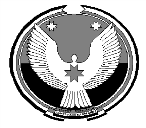 Р Е Ш Е Н И Е Совета депутатов муниципального образования "Беляевское" О внесении изменений в решение Совета депутатов муниципального образования «Беляевское» от 26.12.2018г. № 25.1 «О бюджете муниципального образования «Беляевское» на 2019 год и на плановый период 2020 и 2021 годов».Принято Советом депутатов                                             25 ноября 2019 года        Руководствуясь Бюджетным кодексом Российской Федерации, рассмотрев представленные администрацией муниципального образования «Беляевское» документы, Совет депутатов муниципального образования «Беляевское» р е ш а е т :1. Внести в текстовую часть решения Совета депутатов муниципального образования «Беляевское» от 26.12.2018г. № 25.1 «О бюджете муниципального образования «Беляевское» на 2019 год и на плановый период 2020 и 2021 годов» следующие изменения:1.1. Подпункты 2 и 3 пункта 1.1 решения о бюджете изложить в следующих редакциях:общий объем доходов бюджета муниципального образования «Беляевское» в сумме 2094,4 тыс. рублей;общий объем расходов бюджета муниципального образования «Беляевское» в сумме 2145,7 тыс. рублей;1.2. Приложения №№ 1, 4, 6 и 8 к решению принять в редакциях, прилагаемых к настоящему решению.Глава муниципального образования                                             В.Ю. Бабкинд.Беляевское25.11.2019г.№ 35.2